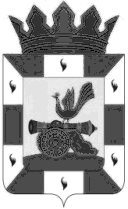 АДМИНИСТРАЦИЯ МУНИЦИПАЛЬНОГО ОБРАЗОВАНИЯ«СМОЛЕНСКИЙ РАЙОН» СМОЛЕНСКОЙ ОБЛАСТИП О С Т А Н О В Л Е Н И Еот  _________ № ____О Межведомственной комиссии по налоговой политике при Администрации муниципального образования «Смоленский район» Смоленской областиВ целях выработки единого подхода к решению вопросов пополнения доходной части бюджетов всех уровней, обеспечения полного и своевременного взыскания налогов и других обязательных платежей, а также рассмотрения иных вопросов по укреплению налоговой дисциплины АДМИНИСТРАЦИЯ МУНИЦИПАЛЬНОГО ОБРАЗОВАНИЯ «СМОЛЕНСКИЙ РАЙОН» СМОЛЕНСКОЙ ОБЛАСТИ ПОСТАНОВЛЯЕТ:Утвердить прилагаемое Положение о Межведомственной комиссии по налоговой политике при Администрации муниципального образования «Смоленский район» Смоленской области.Признать утратившим силу постановление Администрации муниципального образования «Смоленский район» Смоленской области от 26.08.2010 № 2148 «О создании Межведомственной комиссии по легализации объектов налогообложения Смоленского района».Глава  муниципального образования«Смоленский район» Смоленской области  			О.Н. Павлюченкова Приложение к постановлению Администрации муниципального образования «Смоленский район» Смоленской области от        №     ПОЛОЖЕНИЕ о Межведомственной комиссии по налоговой политике при Администрации муниципального образования «Смоленский район» Смоленской областиОбщие положенияМежведомственная комиссия по налоговой политике при Администрации муниципального образования «Смоленский район» Смоленской области (далее - Межведомственная комиссия) является органом, созданным для обеспечения взаимодействия между территориальными органами федеральных органов исполнительной власти, исполнительными органами Смоленской области, органами местного самоуправления муниципального образования «Смоленский район» Смоленской области в целях стимулирования экономической активности на территории муниципального образования «Смоленский район» Смоленской области, увеличения налоговых доходов консолидированного бюджета Смоленской области, консолидированного бюджета муниципального образования «Смоленский район» Смоленской области, легализации "теневой" заработной платы, выплачиваемой работодателями, и "теневых" доходов организаций независимо от организационно-правовых форм и форм собственности, зарегистрированных на территории муниципального образования «Смоленский район» Смоленской области (далее - организации), а также рассмотрение иных вопросов в сфере налогов и сборов в пределах своей компетенции.Межведомственная комиссия в своей деятельности руководствуется Конституцией Российской Федерации, федеральными конституционными законами, федеральными законами, указами и распоряжениями Президента Российской Федерации, постановлениями и распоряжениями Правительства Российской Федерации, нормативными правовыми актами федеральных органов исполнительной власти, Уставом муниципального образования «Смоленский район» Смоленской области, областными законами, указами и распоряжениями Губернатора Смоленской области, иными нормативными правовыми актами муниципального образования «Смоленский район» Смоленской области, а также настоящим Положением.Задачи Межведомственной комиссииОсновными задачами Межведомственной Комиссии являются:увеличение поступлений доходной части консолидированного бюджета муниципального образования «Смоленский район» Смоленской области;анализ данных о поступлении налоговых и неналоговых доходов в консолидированный бюджет муниципального образования «Смоленский район» Смоленской области;анализ причин неисполнения заданий по мобилизации налоговых и неналоговых доходов муниципального образования «Смоленский район» Смоленской области и разработка мер по устранению таких причин;анализ финансового состояния организаций с целью выявления причин их убыточности;мониторинг соблюдения работодателями требований трудового законодательства в части своевременной и полной выплаты заработной платы, а также положения дел на рынке труда в муниципальном образовании «Смоленский район» Смоленской области, в экономике и социальной сфере, оказывающего влияние на уровень заработной платы, в целях анализа происходящих изменений и предупреждения негативных тенденций;выявление фактов неформальной занятости трудоспособного населения с целью заключения трудовых договоров между работодателями и наемными работниками;координация деятельности по вопросам ликвидации задолженности по выплате заработной платы, повышения прибыли организаций и оплаты труда работников;координация деятельности по обеспечению соблюдения предусмотренного трудовым законодательством запрета на ограничение трудовых прав и свобод граждан в зависимости от возраста, а также реализации мер, направленных на сохранение и развитие занятости граждан предпенсионного возраста;разработка предложений, направленных на повышение эффективности исполнения налогоплательщиками своих обязанностей по своевременной и полной уплате, налогов, сборов и иных обязательных платежей в консолидированный бюджет муниципального образования «Смоленский район» Смоленской области.Полномочия Межведомственной комиссииМежведомственная комиссия имеет право:запрашивать и получать в установленном порядке информацию и материалы по вопросам, относящимся к компетенции Межведомственной комиссии, от территориальных органов федеральных органов исполнительной власти, органов исполнительной власти Смоленской области, органов местного самоуправления муниципального образования «Смоленский район» Смоленской области;привлекать в установленном порядке специалистов для проведения аналитических и экспертных работ в целях более детального изучения отдельных вопросов, возникающих в ходе работы Межведомственной комиссии;вносить в установленном порядке на рассмотрение Главы муниципального образования «Смоленский район» Смоленской области предложения и проекты правовых актов по вопросам, относящимся к компетенции Межведомственной комиссии;заслушивать руководителей территориальных органов федеральных органов исполнительной власти, Глав муниципальных образований сельских поселений муниципального образования «Смоленский район» Смоленской области по вопросам, относящимся к компетенции Межведомственной комиссии;заслушивать руководителей организаций, а также физических лиц и индивидуальных предпринимателей, имеющих задолженность по налогам и другим обязательным платежам в консолидированный бюджет муниципального образования «Смоленский район» Смоленской области;осуществлять разработку организационных и иных мероприятий, направленных на проведение мониторинга соблюдения требований трудового законодательства в части своевременной и полной выплаты заработной платы;рассматривать на заседаниях Межведомственной комиссии вопросы по отказу со стороны работодателей в приеме на работу или необоснованное увольнение лиц, достигших предпенсионного возраста.Порядок формирования и организация работы Межведомственной комиссии Межведомственная комиссия состоит из председателя Межведомственной комиссии, заместителя председателя Межведомственной комиссии, секретаря Межведомственной комиссии и членов Межведомственной комиссии.Состав Межведомственной комиссии утверждается распоряжением Администрации муниципального образования «Смоленский район» Смоленской области. Председатель Межведомственной комиссии:- руководит деятельностью Межведомственной комиссии;- принимает решение о дате, форме, времени и месте проведения заседания Межведомственной комиссии, а также утверждает повестку дня;- ведет заседание Межведомственной комиссии;- осуществляет общий контроль за реализацией решений, принятых Межведомственной комиссией.В отсутствие председателя Межведомственной комиссии его обязанности исполняет заместитель председателя Межведомственной комиссии. Заместитель председателя Межведомственной комиссии:- контролирует выполнение решений Межведомственной комиссии;- выполняет поручения председателя Межведомственной комиссии.4.4. Секретарь Межведомственной комиссии:- формирует повестку дня заседания Межведомственной комиссии, организует подготовку материалов к заседаниям, а также проектов решений Межведомственной комиссии;- информирует членов Межведомственной комиссии о дате, форме, времени и месте проведения заседания Межведомственной комиссии, обеспечивает их необходимыми справочно-информационными материалами и опросными листами;- ведет, оформляет протоколы заседаний Межведомственной комиссии и направляет их членам Межведомственной комиссии.4.5. Члены Межведомственной комиссии:- выступают на заседании Межведомственной комиссии и вносят предложения по обсуждаемым вопросам;- выполняют поручения председателя Межведомственной комиссии или его заместителя;- соблюдают требования настоящего Положения и выполняют решения Межведомственной комиссии; Основной формой работы Межведомственной комиссии являются заседания, которые проводятся по мере необходимости в соответствии с утвержденным графиком работы Межведомственной комиссии.  Заседание Межведомственной комиссии считается правомочным при условии, что в работе Межведомственной комиссии принимает участие не менее половины списочного состава ее членов. Решение Межведомственной комиссии принимается большинством голосов присутствующих на заседании членов Межведомственной комиссии и является обязательным для исполнения. В случае равенства голосов решающим является голос председателя Межведомственной комиссии. Замена члена Межведомственной комиссии другим представителем допускается по согласованию с председателем Межведомственной комиссии и отражается в протоколе заседания Межведомственной комиссии.